Предшколска установа ''Софија Ристић''                       Т  о  п  о  л  а               Авенија краља Петра I бр.10а                 Тел/факс 034/6811-489                  vrtictopolaHYPERLINK "mailto:vrtictopola@оpen.telekom.rs"@HYPERLINK mailto:vrtictopola@оpen.telekom.rsmts.rsСПИСАК ПРИМЉЕНЕ ДЕЦЕ У ПУ „СОФИЈА РИСТИЋ“ ТОПОЛАНА КОНКУРСУ ЗА ЦЕЛОДНЕВНИ БОРАВАК У ШКОЛСКОЈ 2019/2020 ГОДИНИ*НАКНАДНО ЋЕ БИТИ ОБЈАВЉЕНО КАДА ЋЕ СЕ ВРШИТИ СКЛАПАЊЕ УГОВОРА ЗА ПРИМЉЕНУ ДЕЦУУ ТОПОЛИ,                                                                          КОМИСИЈАДАНА 17.05.2019Ред.Број Шифра детета коју је родитељ добио приликом пријављивања на конкурс1.452.383.324.305.296.287.268.249.1810.1611.1512.1213.4714.4415.4016.3917.3718.3419.3520.2121.2322.2723.3324.2525.10326.10527.10628.11129.11730.12631.12932.1933.10734.11835.12136.12437.12838.12339.10140.10841.11942.12043.12544.48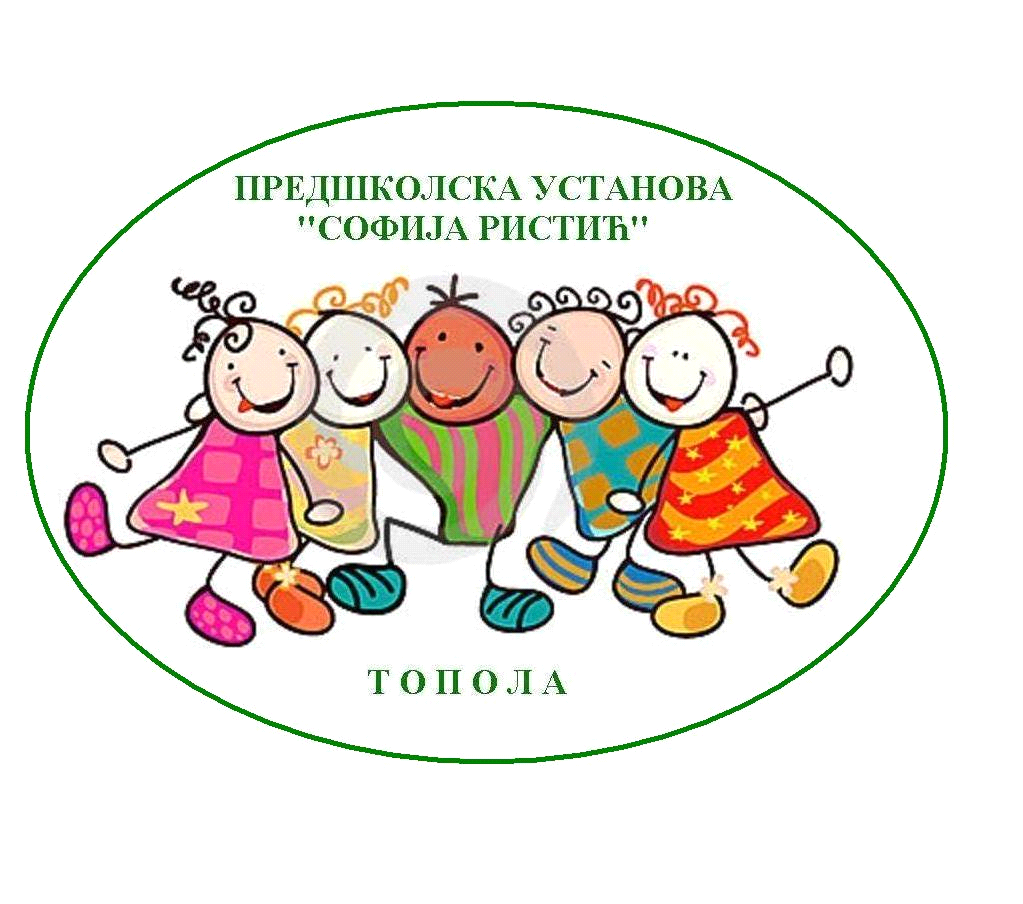 